Подведены итоги в номинации «РЕТРО» 2-го Кубка «Полярный Волк»https://vk.com/topic-71852464_39248625Номинация «Ретро» ‒ это не только старые отчеты о путешествиях, это, прежде всего, путешествия, возвращающие нас в мир прошлых впечатлений, имеющие культурную и/или информационную ценность. Эти впечатления хочется повторить снова и снова.Из большого числа представленных материалов Экспертный совет выбрал пять отчетов на получение главного приза в этой номинации. 31 января были подведены итоги голосования в номинации «Ретро». Всего проголосовало 2514 человек. Победитель набрал 1571 голос (62,49 %), 2-е место – 556 голосов (22,12 %).Обращаем внимание на то, что опрос проводился на ЛУЧШЕЕ ПУТЕШЕСТВИЕ. Определялись не руководитель, не группа, а само ПУТЕШЕСТВИЕ. Мы предполагали, что голосование может пойти по «географическому» принципу, что, в общем, и случилось. А теперь раскроем НЕКОТОРЫЕ секреты нашей «кухни»:1. Понятно, что в голосовании туристские группы из сельской местности не смогут противостоять городским из-за различной численности населения в них. Поэтому был введен коэффициент для нивелирования этой разницы.2. Участники голосования смотрели отчеты о путешествиях всех претендентов. И следующий введенный коэффициент был связан с количеством просмотров отчетов.Все это изменило цифры голосования, но приоритеты остались прежние:‒ маршрут по Полярному Уралу 2007 года – 176 баллов (32,90 %),‒ маршрут по Аляске 2014 года – 132 балла (24,67 %),‒ маршрут по Архангельской области 2004 года – 101 балл (18,88 %),‒ маршрут по Кольскому полуострову 2014 года – 70 баллов (13,08 %),‒ маршрут по Полярному Уралу 2011 года – 56 баллов (10,47 %).В итоге, победитель в номинации «РЕТРО» ‒ путешествие по Полярному Уралу 2007 года. А его руководитель ‒ Зуев Анатолий Павлович. С чем его и поздравляем! Команда-победитель награждается памятным призом и командной грамотой. Дипломами 𝐈𝐈 степени награждаются путешествия по Северному и Приполярному Уралу 2009, 2010 и 2013 годов под руководством Зуева А. П.Дипломом 𝐈𝐈𝐈 степени награждается путешествие по Северному Уралу 2008 года под руководством Чепкасовой Светланы Григорьевны, педагога ГУ ДО «Пермский краевой центр «Муравейник».☆ПОБЕДИТЕЛЬ☆Команда ГУ ДО «Пермский краевой центр «Муравейник» под руководством Зуева Анатолия Павловича* Пеше-водный поход, Полярный Урал, 16 дней, пешком – 210 км, сплав – 210 км* Нитка маршрута: ‒ пешая часть: р. Большой Бадьяшор (отметка 214,9) – р. Пачрузьшор – водораздел Европа-Азия (н/к, 250 м) – оз. Малое Хадатаёганлор – руч. Бурный – в. 1285,9 + 1343,5 м (1Б, рад.-кольц. восх.) – оз. Большое Хадатаёганлор – р. Большая Хадата (1А, переправа) – руч. Гидрологов – лед. ИГАН – в. 1200 м (1Б, рад. восх.) – р. Воргашор – водораздел Европа-Азия – в. 780,5 м (1А, траверс) – исток р. Маталаватарка – водораздел Европа-Азия (1А, траверс) – руч. Глетчерный – в. 1233,2 м (1А, рад. восх.) – лед. МГУ – оз. Малое Щучье – пер. Пальгова (1А, 800 м) – р. Малая Кара – пер. Ураганный (1Б, 736 м) – р. Малая Уса (1А, переправа) – р. Чаньшор – пер. Обручева (н/к, 410 м) – руч. Обручева – пер. Чернова (1Б, 591 м) – оз. Большое Кузьты – р. Большой Бадьяшор; ‒ водная часть: р. Большой Бадьяшор – р. Большая Уса – р. Уса – пос. Сейда          Категория «Путешествия по УРАЛУ»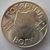 Диплом 𝐈 степени☆ Путешествие по Полярному Уралу, руководитель Зуев А. П. (2007 год)Диплом 𝐈𝐈 степени★ Путешествие по Северному Уралу, руководитель Зуев А. П. (2009 год)★ Путешествие по Северному Уралу, руководитель Зуев А. П. (2010 год)★ Путешествие по Приполярному Уралу, руководитель Зуев А. П. (2013 год)Диплом 𝐈𝐈𝐈 степени★ Путешествие по Северному Уралу, руководитель Чепкасова С. Г. (2008 год)